Anexo:	Texto InformativoNOTÍCIAS MUNDIAIS6 DE ABRIL DE 2016 / ÀS 19:19 / HÁ 4 ANOSPovos pré-históricos se espalharam na América do Sul como “espécies invasivas”, diz pesquisaPor Will Dunham2 MIN, DE LEITURAWASHINGTON (Reuters) - Quando os primeiros povos pré-históricos chegaram na América do Sul próximo ao fim da Era do Gelo, eles encontraram um continente maravilhoso e exuberante habitado por todas as formas de estranhas criaturas, como preguiças gigantes e tatus com o tamanho de carros.Esses coletores e caçadores se comportaram como uma “espécie invasiva”, com as suas populações aumentando e depois se reduzindo, à medida que eles de forma implacável esgotavam os recursos naturais.Somente muito mais tarde alcançou-se o crescimento exponencial da população, depois da formação de assentamentos fixos com plantações e animais domesticados.Essas são as descobertas de uma pesquisa publicada nesta quarta-feira no periódico Nature, que traça até hoje o panorama mais detalhado do povoamento da América do Sul, o último continente habitável colonizado pelo ser humano.Os pesquisadores identificaram duas fases de colonização distintas: a primeira se desenvolvendo de 14 mil anos a 5,5 mil anos atrás, com a população humana chegando a cerca de 300 mil. A segunda ocorreu de 5,5 mil anos a 2.000 anos atrás, com a população chegando a cerca de um milhão.“Humanos eram como uma outra espécie invasiva qualquer”, disse Elizabeth Hadly, professora de biologia da Universidade de Stanford. “Se nós consumirmos nossos recursos, vamos entrar em declínio. É falar o óbvio, mas o nosso estudo mostra que mesmo em áreas geograficamente vastas, como continentes, humanos podem consumir demais e muito rápido.”Os pesquisadores reconstruíram a história do crescimento populacional humano na América do Sul usando informações de datação radiocarbônica de 1.147 sítios arqueológicos.A nossa espécie apareceu na África há cerca de 200 mil anos e, depois, se espalhou para a Europa e para a Ásia, cruzando para as Américas de 15 mil a 20 mil anos atrás, usando uma faixa de terra que conectava a Sibéria e o Alasca.Reportagem de Will DunhamRoteiro de Estudos 18 a 22 de maioRoteiro de Estudos 18 a 22 de maioTURMAS: 4o anos A, B e CTURMAS: 4o anos A, B e CProfessores: Dilck e Odete                                       Professores: Dilck e Odete                                       Dia da SemanaDisciplinas e Atividades da Apostila do ObjetivoOrientação de estudosSEGUNDA18/05Português: Atividade 1 e 2 (semana 18 a 22 de maio)Entrega de apostilas na escolaTERÇA 19/05Matemática: Atividade 1 e 2 (semana 18 a 12 de maio)QUARTA 20/05Português: Atividade na apostila do 2º bimestre.Unidade 3 – Elementar, meu caro aluno!Atividade inicial. Páginas 5, 6 e 7.QUINTA21/05História: Atividade na apostila do 2º bimestre.A chegada dos grupos humanos na América. Páginas 147 e 148. Texto informativo sobre a ocupação da América do Sul. link: <https://br.reuters.com/article/worldNews/idBRKCN0X32PA>.                                               Também disponível em anexo ao Roteiro de Estudos.Ocupação da América. Páginas 149 e 150.SEXTA22/05Matemática:  Atividade na apostila do 2º bimestre.Distribuidora de brindes. Páginas: 89 a 92.Tarefa para a próxima aula: recortar encartes das páginas 2 e 3. Aulas especiaisEducação Física: ATIVIDADE: Corrida do sacoMaterial: Saco plástico grande, fronha de travesseiro ou elástico. Fita para marcar a largada e a chegada.Realização da atividade:  Marque um ponto para ser a linha de chegada e outro de partida. Cada participante deve entrar no saco ou fronha, ou ter as pernas bem presas por um elástico. Ao ser dado o sinal os jogadores, aos pulos, precisam cruzar a linha de chegada.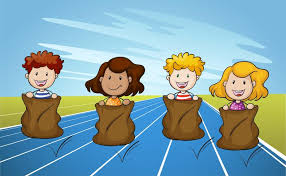 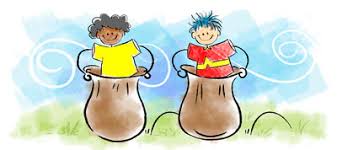 Vídeo: https://www.youtube.com/watch?v=hXU_2LnksG4ATIVIDADE: Corrida do ovoMATERIAL:  Colher, ovo cozido ou bolinha ping-pong, fita para demarcação das linhas de partida e chegada.Realização da atividade:  Marque um ponto de largada e outro de chegada. Os participantes terão que ir de uma linha a outra segurando uma colher na boca (ou na mão), sobre a qual se equilibra o ovo. Para evitar sujeiras desnecessárias, o ovo pode ser cozido anteriormente (pode utilizar bolinha de ping-pong). Vence quem chegar primeiro sem derrubar o ovo.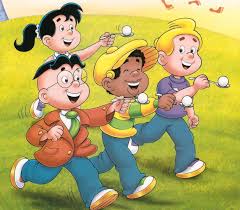 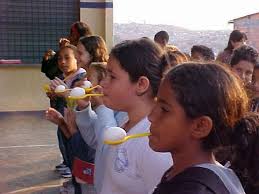 Vídeo: https://www.youtube.com/watch?v=xrQpvFSBnjYATIVIDADE: MímicaMATERIAL:  Papel, caneta, pote, desenhos, imagens impressas.Realização da atividade: Escreva nomes de filmes, de pessoas famosas, desenhos animados, profissões ou animais.  Coloque os papéis em um pote, onde a criança irá sortear um dos papéis. Somente por meio de gestos deverá representar o que está escrito, e o outro participante deve tentar descobrir o que é. Podem ser utilizados desenhos ou imagens ao invés das palavras.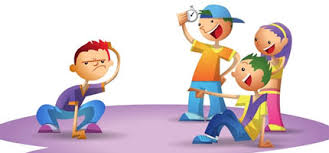 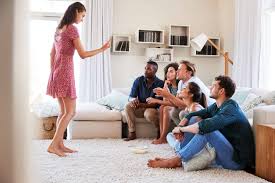 Vídeo: https://www.youtube.com/watch?v=ENz1DWA5jg8Artes: 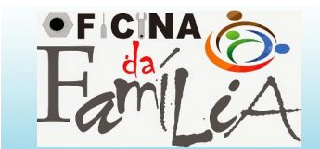 A arte de viver em família.   A arte culinária da família.https://www.youtube.com/watch?v=S6iBXkB99dQAssista o vídeo e mãos à obra:PÃO DOCE CASEIRO FOFINHO! RECEITA SUPER FÁCIL! MUITO GOSTOSO. Envie uma foto para nós!Inglês: Teacher Luciana 4º ano A1º Momento - Pedir para que o aluno cante a música da Teacher: “Hello teacher, hello teacher, how are you, how are you? I’m fine, I’m fine. Thank You, Thank You”. È importante que o aluno “entre no clima” da aula que está começando, pois tal atitude traz uma proximidade das aulas e do dia-a-dia em sala de aula.2º Momento –Acessar o site do Objetivo. Acessar o site www.objetivo.br . Na área EAD OBJETIVO, clique em Conteúdo on-line, opção Inglês Review 1 e Review 2 –Auxiliará para execução das págs: (26 à 29). Pontue as dúvidas que surjam para que possamos saná-las.3º Momento – – Ao realizar as atividades da apostila págs: (26 à 29), algumas dúvidas podem e irão surgir. Caso não consiga responde-las, escreva e me envie para que eu possa ajudar na melhor apreensão do conteúdo. Nesse momento é importante sempre usar palavras positivas, como: Very Good, Well Done, Beautiful. Elogios são sempre bem-vindos, principalmente quando são os pais que os fazem.Inglês: Teacher Abielly 4º ano B e CTerça-feira – 19/05/2020A professora enviará o link para a aula com 10 minutos de antecedência.